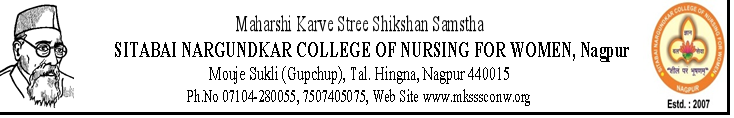 Alumni Feedback Report 2022-23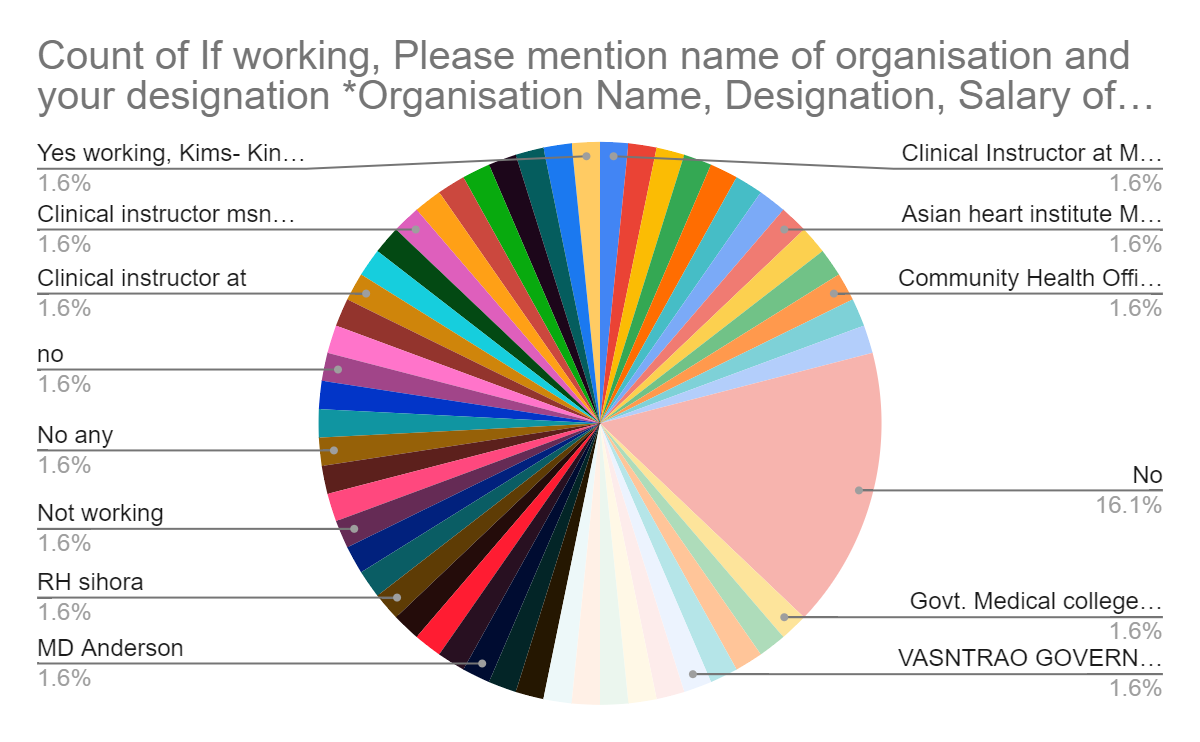 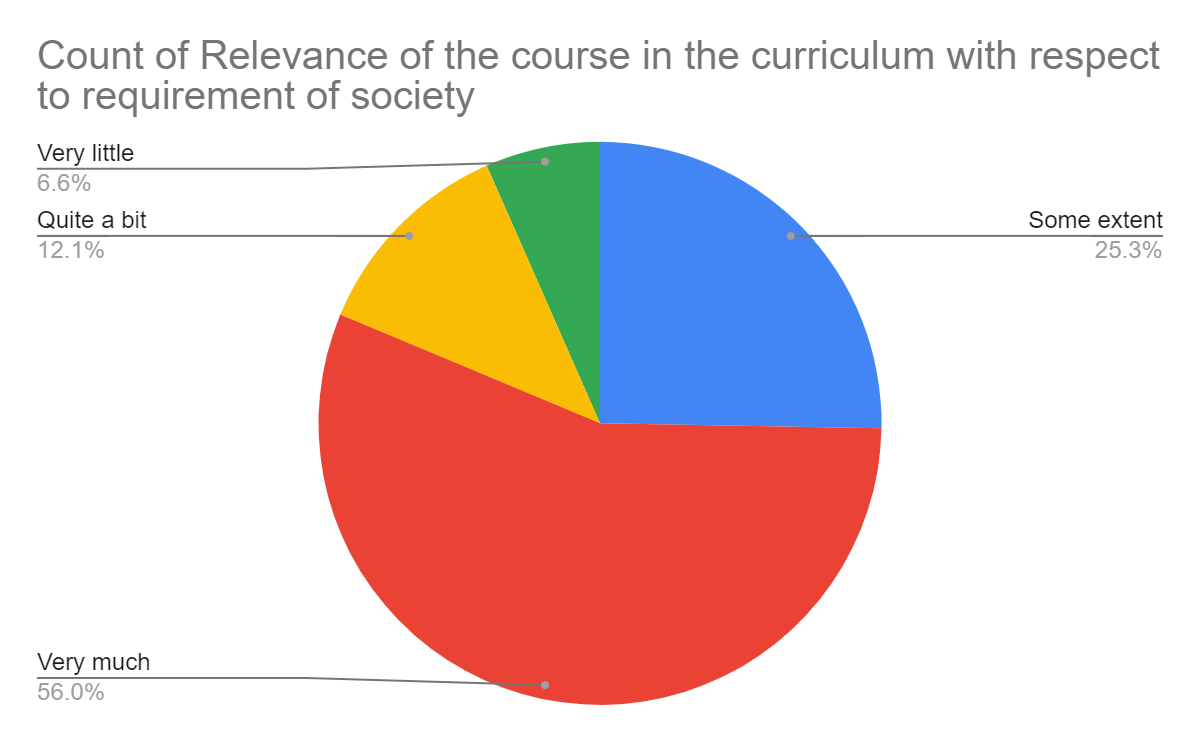 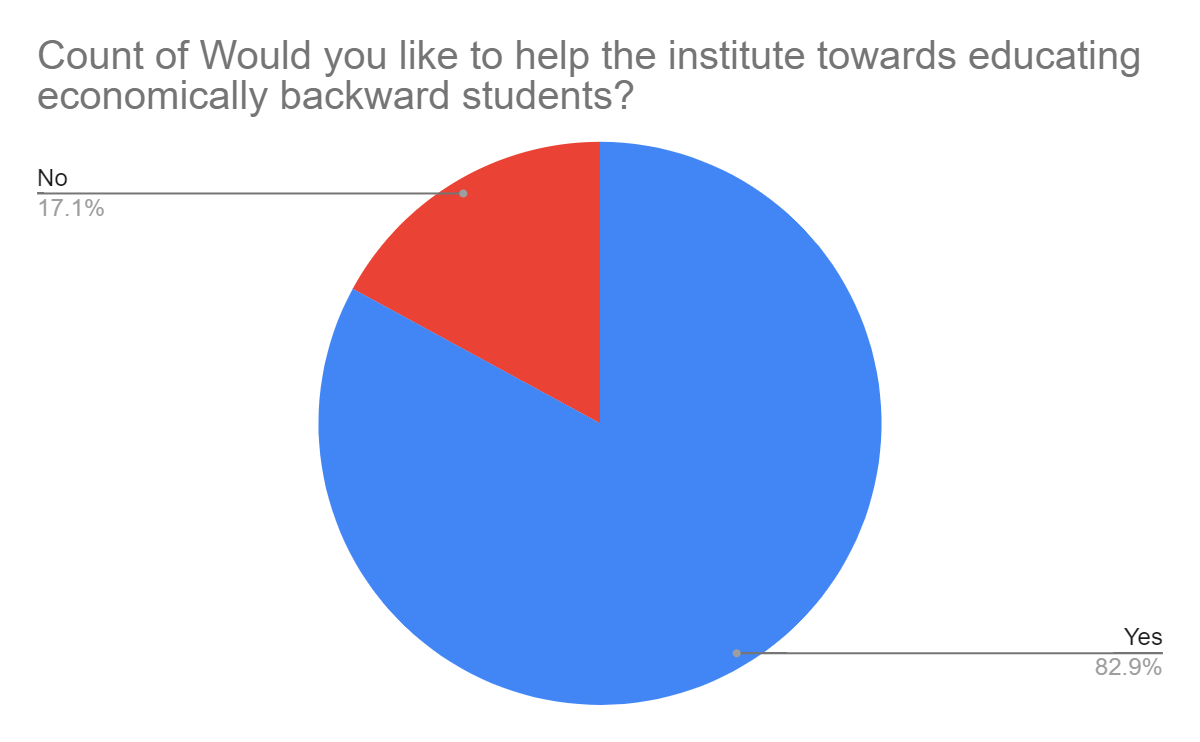 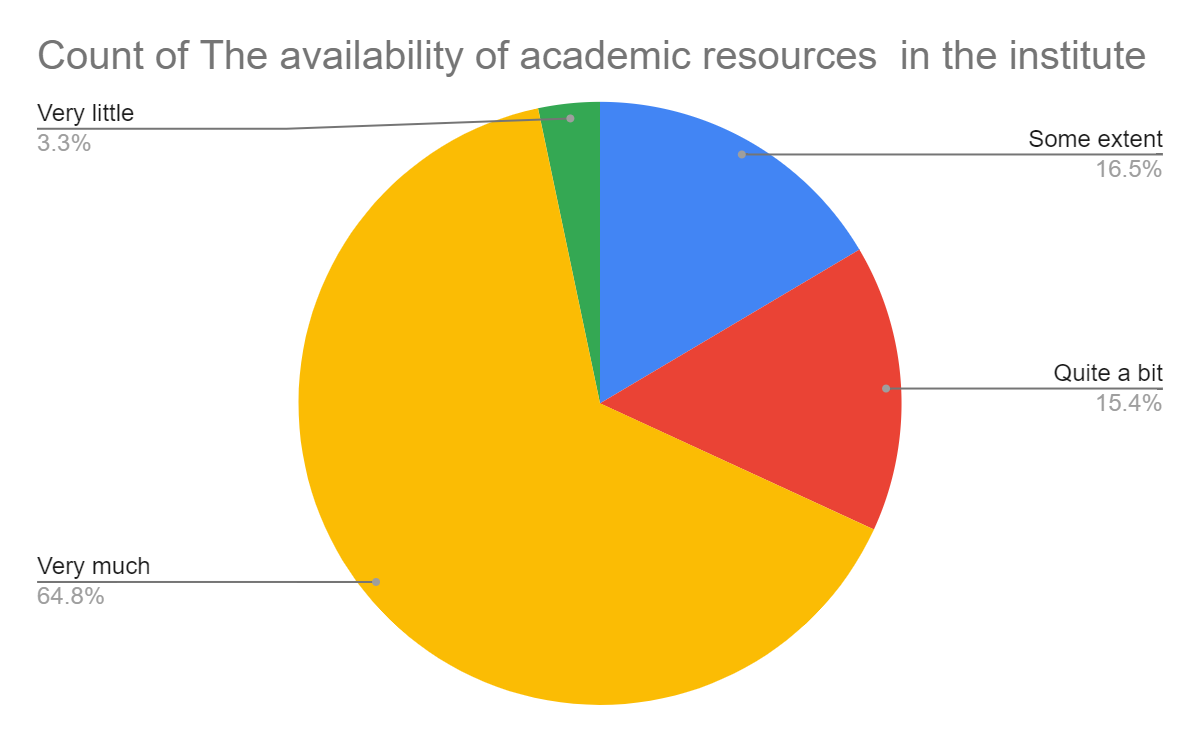 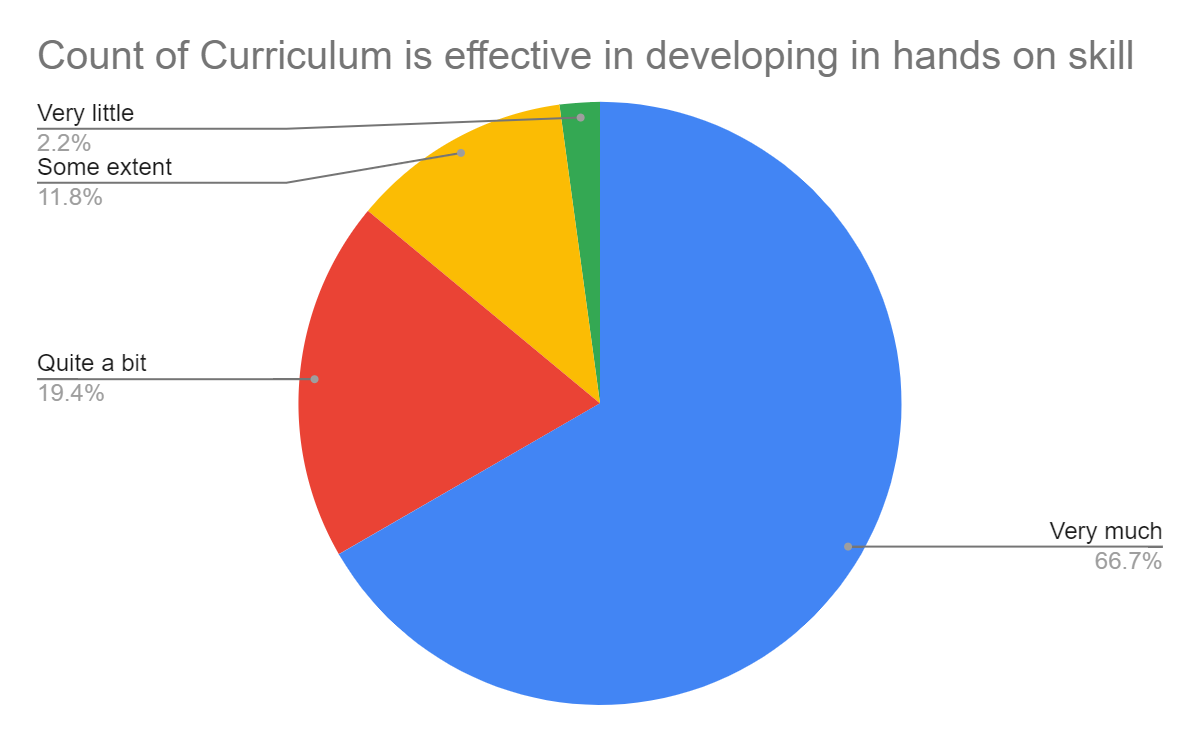 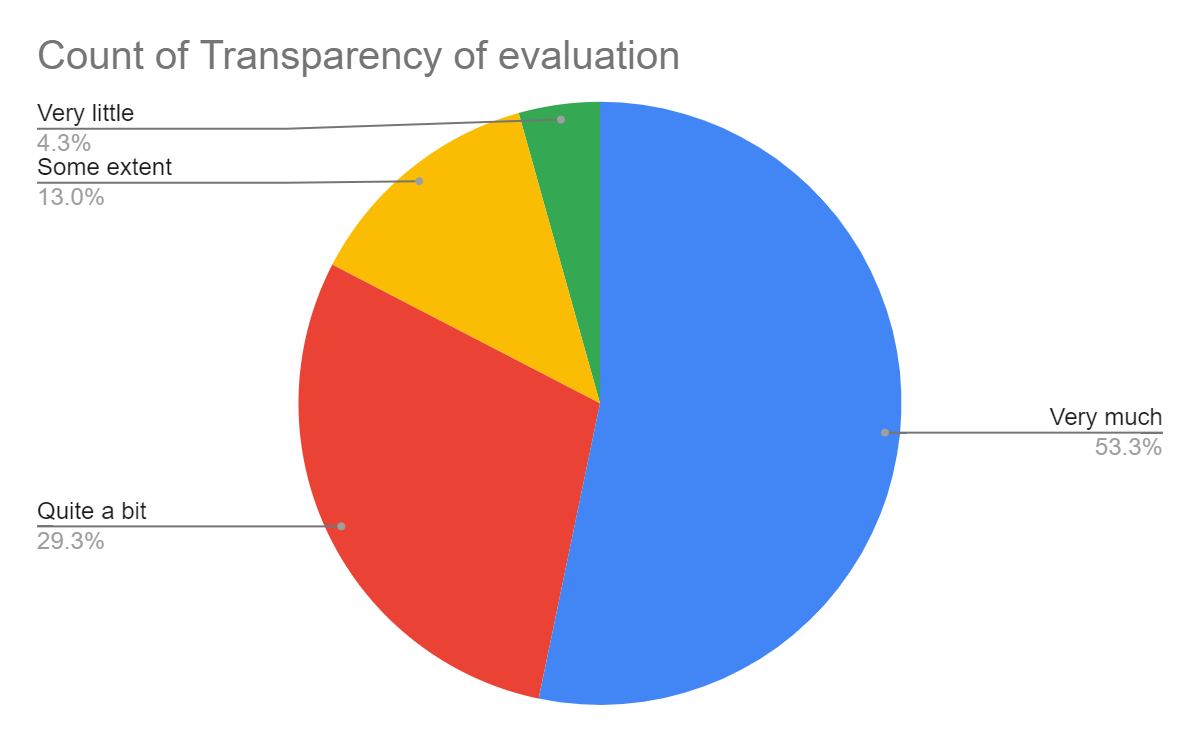 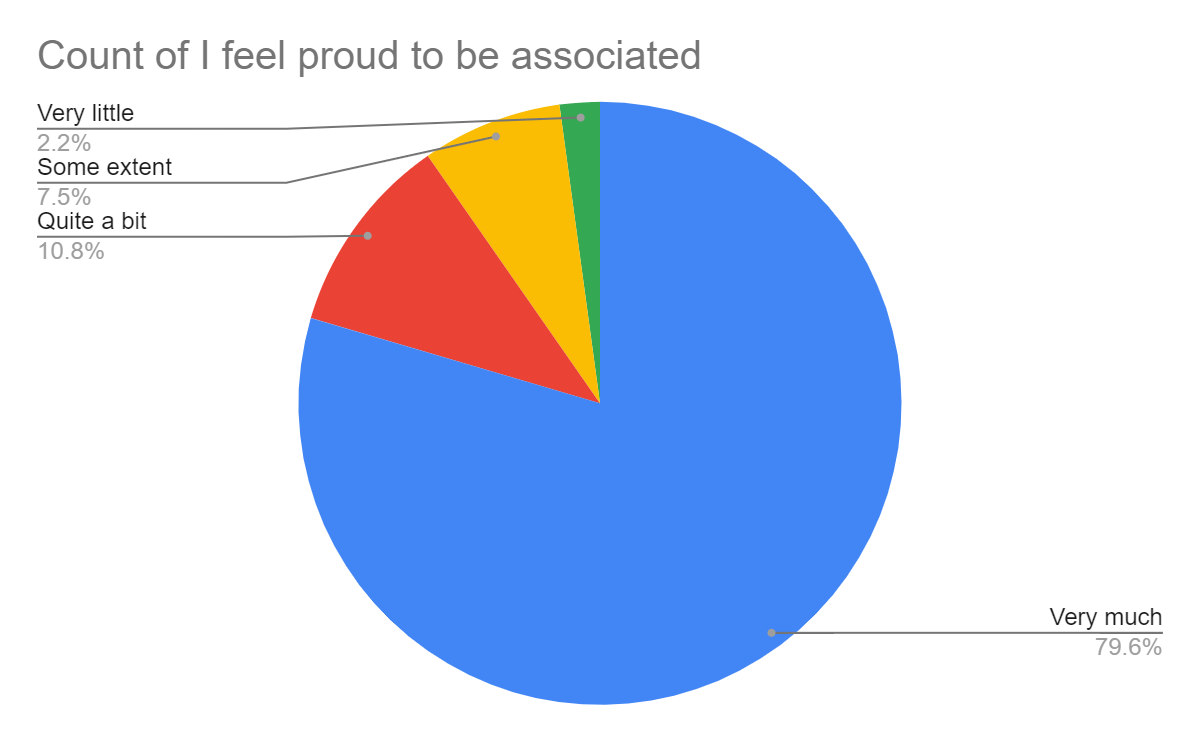 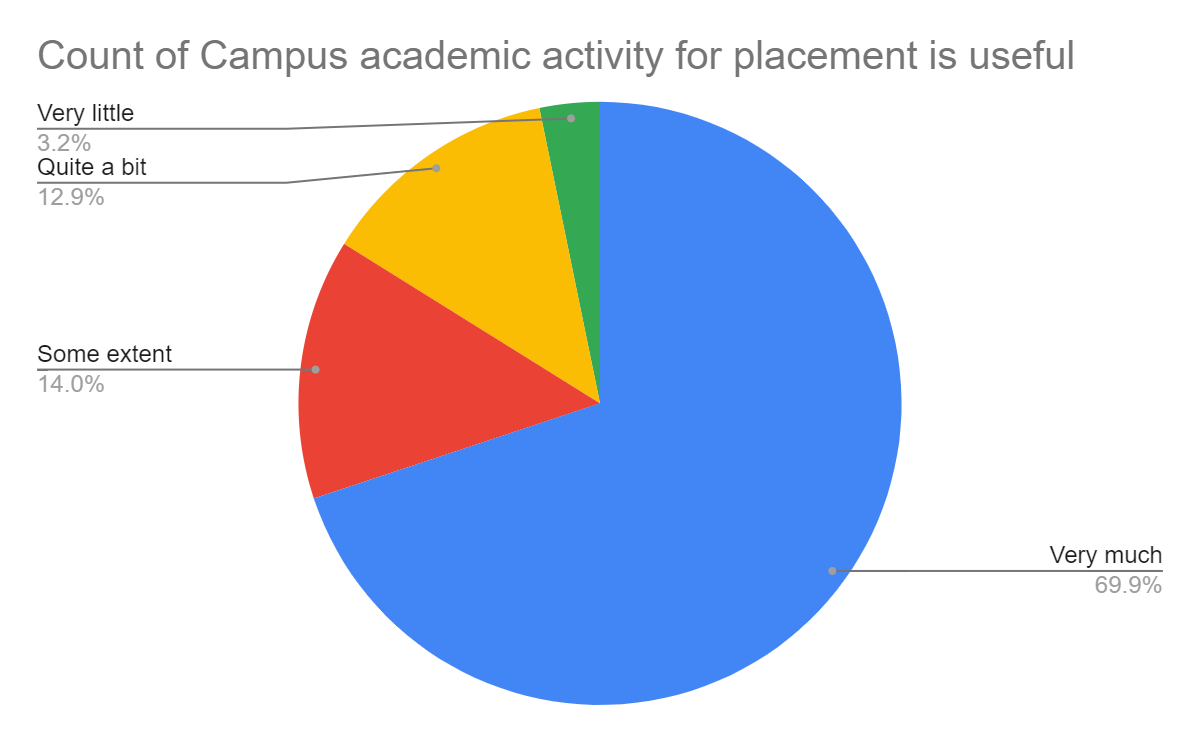 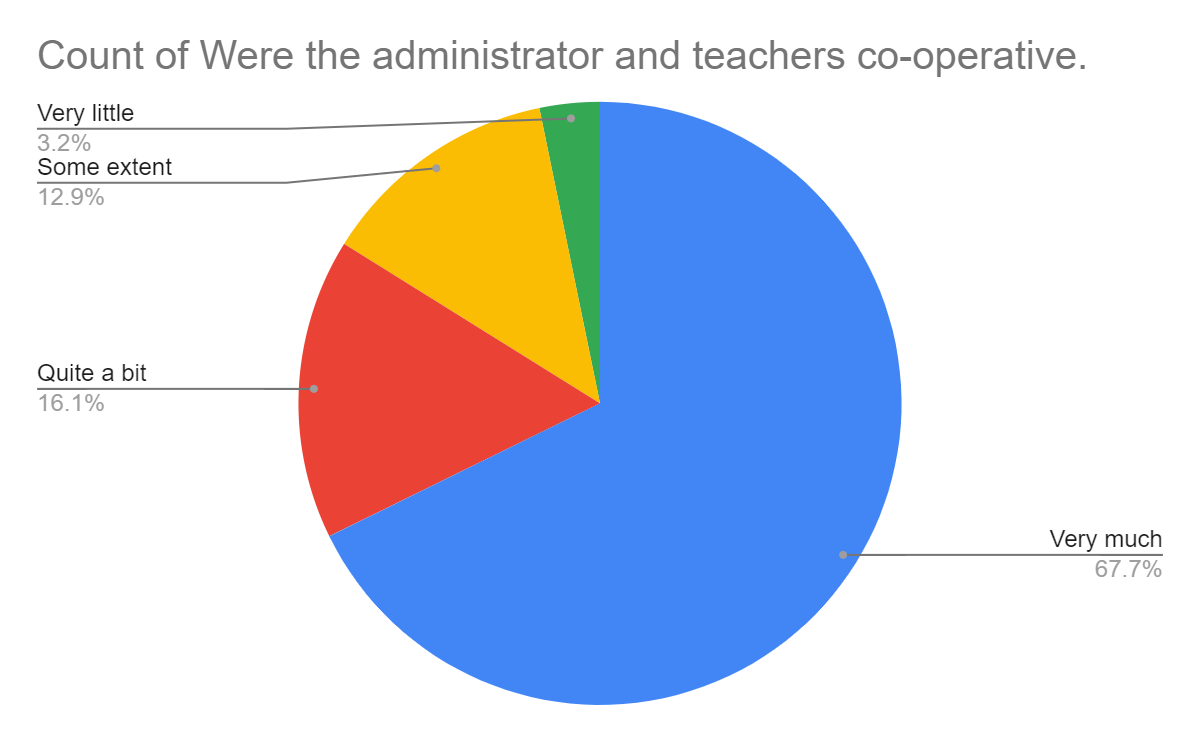 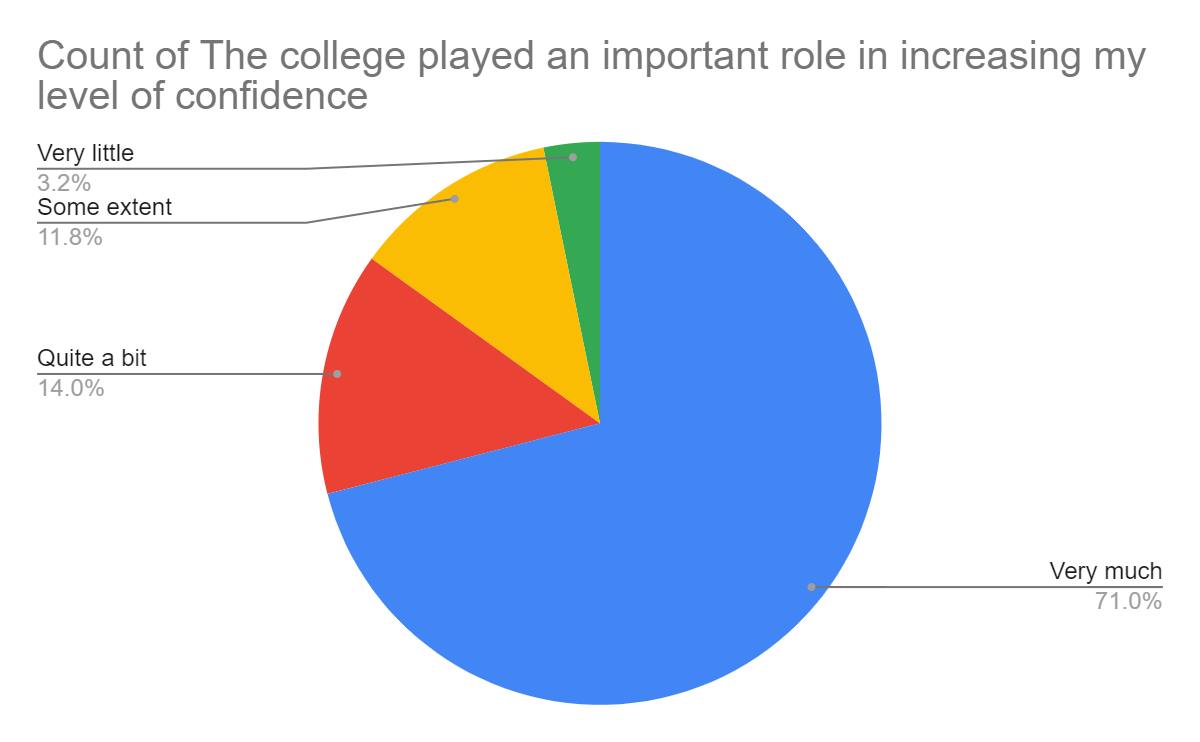 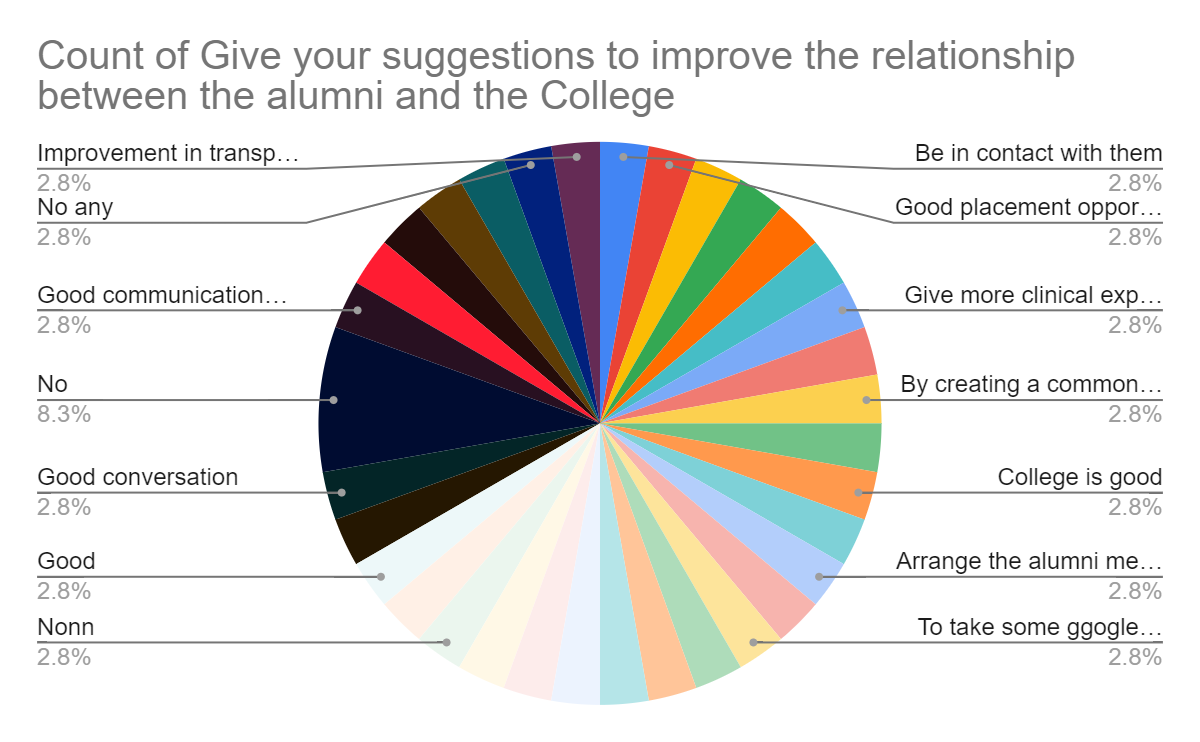 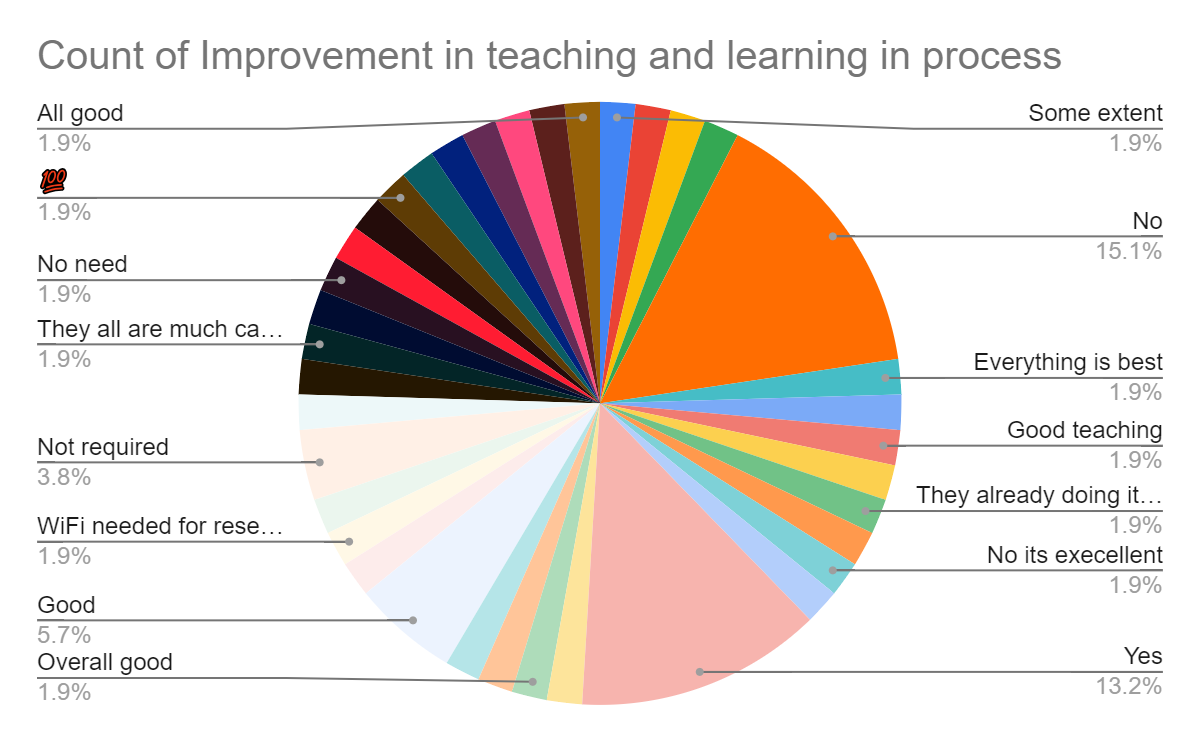 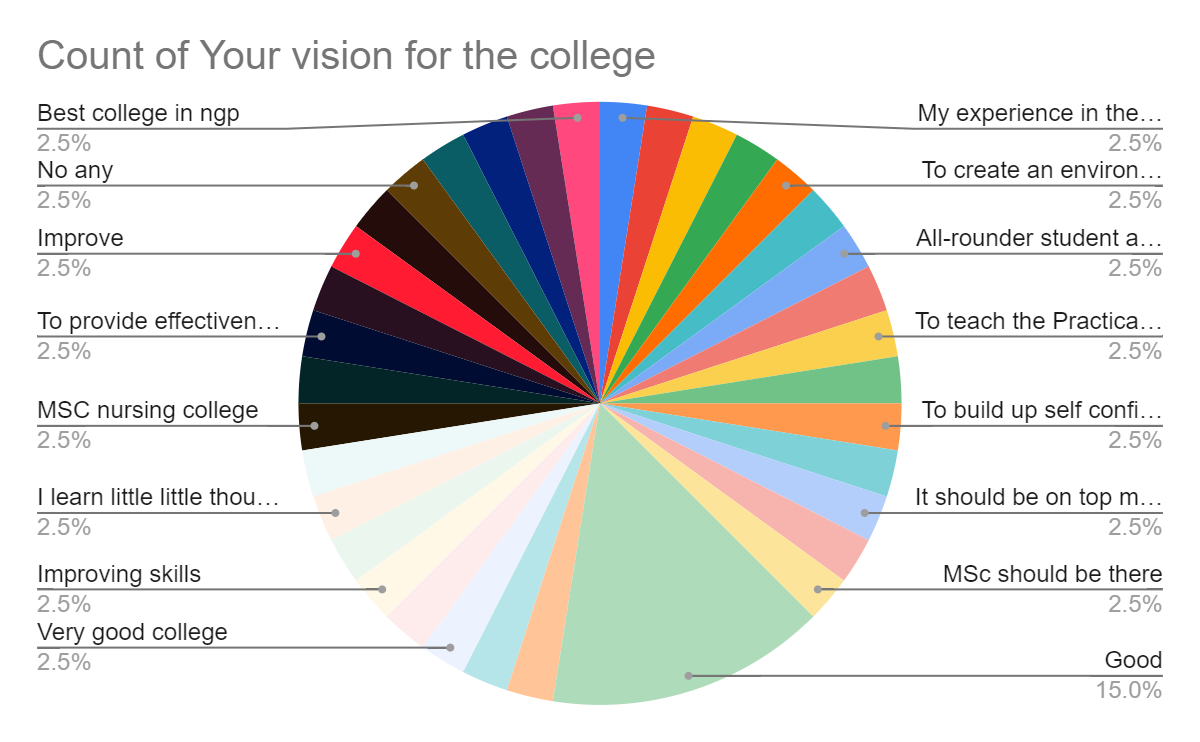 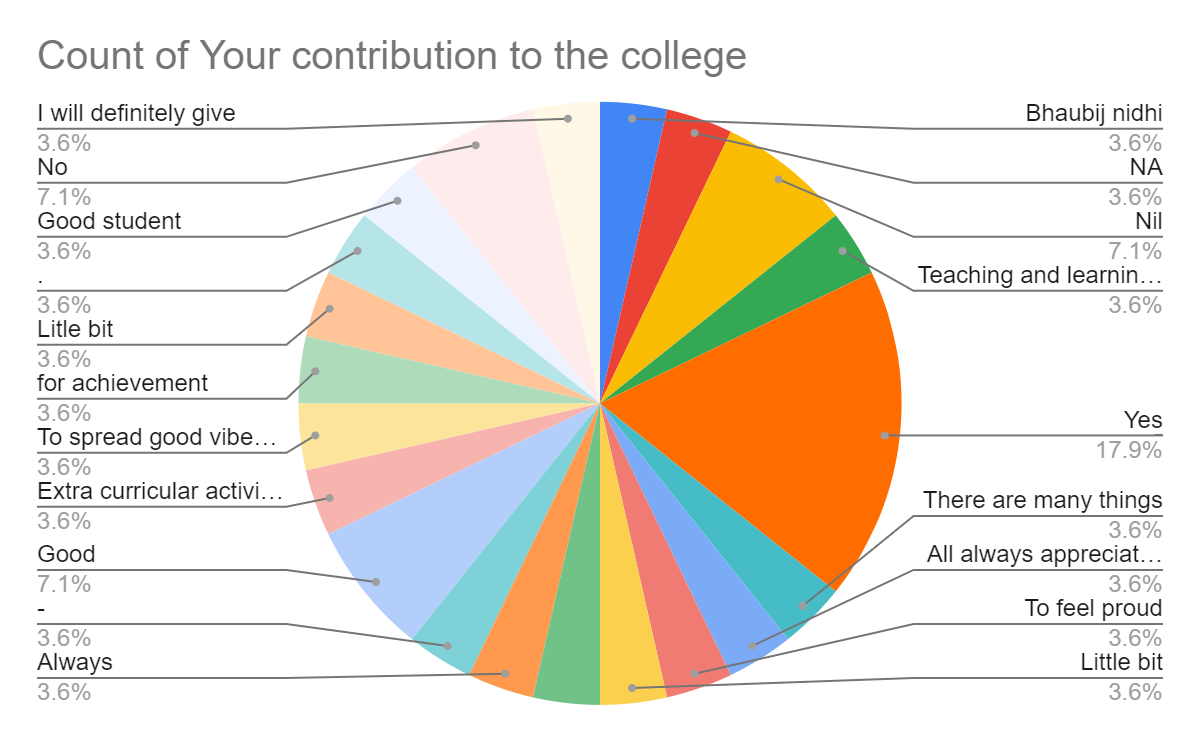 Any suggesstions: 
Good placement opportunities should be given to the students including for staff and for clinical instructor posts in private as well as in governmentAll year alumni meetGive more clinical exposure to the studentsAlumnae meet should be conducted on subday so that maximum people can participate.Classes on enhancement of futureThere should be regular Communication and contact with alumniOrganize alumni gatherings, twice a yearalumni who achieved something must be given recognition in college. during campus selection alumni must also be called for interview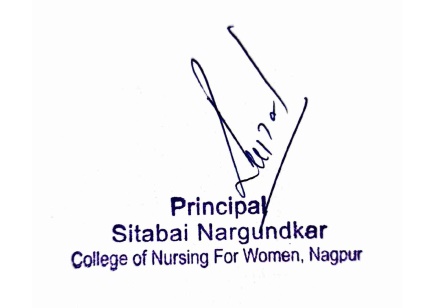 